Servizio Gas Naturale e/o Energia ElettricaGentile Cliente,per ALEGAS SRL è fondamentale mantenere la fiducia dei Clienti ed è per questo che ci impegniamo a migliorare la qualità del servizio fornito. Vogliamo ricordare che il nostro Servizio Clienti, contattabile al numero verde 800 959.441, è a disposizione per chiarimenti e per individuare la migliore soluzione ad ogni richiesta. La compilazione di questo modulo è finalizzata a comprendere meglio le sue esigenze e rendere il servizio più rapido ed efficiente.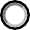 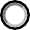 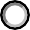 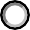 Trovi POD e PDR nella seconda pagina della bolletta/	/	/CONTRATTIMOROSITÀ E SOSPENSIONE FATTURAZIONE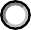 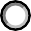 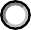 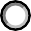 MISURACONNESSIONI, LAVORI E QUALITÀ TECNICA MERCATO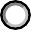 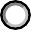 BONUS SOCIALE QUALITÀ COMMERCIALE ALTROLuogo e Data	Firma leggibile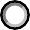 La richiesta può essere inoltrata utilizzando una delle seguenti modalità:spedendola tramite posta all’ufficio Reclami di Alegas presso la sede territoriale di Alessandria, Via Damiano Chiesa 18 - 15121consegnandola agli sportelli di Alegas presenti sul territorio. L’ubicazione degli sportelli è reperibile sul sito Internet   
https://alegas.it/contatti-2/ oppure in fatturaNOTA INFORMATIVA SULLA GESTIONE DEL RECLAMOALEGAS risponderà al reclamo secondo i tempi e le modalità stabilite dall’Autorità per l’energia elettrica e il gas (AEEGSI), ora Autorità di Regolazione per Energia Reti e Ambiente (ARERA), con delibera del 21.07.2016 n. 413/2016/R/com e ss.mm.ii., consultabile sul sito internet www.arera.it, avente ad oggetto: “Nuovo testo integrato della regolazione della qualità dei servizi di vendita e modifiche alla regolazione della qualità commerciale del servizio di distribuzione dell’energia elettrica e del gas naturale, al codice di condotta commerciale e alla bolletta 2.0”.In ossequio all’art. 8.3 della citata delibera, è fatta salva la possibilità per il cliente finale di inviare ad ALEGAS SRL, secondo le modalità sopra indicate, reclamo scritto senza utilizzare il presente modulo, purchè la comunicazione contenga gli elementi minimi (nome, cognome, indirizzo di fornitura, indirizzo postale - se diverso dall’indirizzo di fornitura - o telematico, il servizio cui si riferisce il reclamo scritto) necessari a consentire l’identificazione del cliente finale.NOTA INFORMATIVA SULLA PRIVACYAi sensi degli articoli 13 e 14 del Regolamento Europeo 679/2016 e della normativa italiana di armonizzazione, viene precisato che i dati personali dell’interessato vengono raccolti e trattati da ALEGAS, i dati raccolti saranno trattati e conservati sia su supporto cartaceo sia con l’ausilio di strumenti automatizzati secondo logiche strettamente inerenti la gestione del reclamo oggetto del presente modulo e, comunque, in modo da garantire la sicurezza e la riservatezza dei dati. La raccolta dei dati per tali fini è obbligatoria, perché il trattamento dei medesimi, sia esso manuale che automatizzato, è necessario ai fini della gestione del reclamo. I dati saranno trattati solo da personale competente a ciò incaricato. Per l’esercizio dei diritti previsti dagli articoli da 15 a 22 del Regolamento Europeo 2016/679, il reclamante può rivolgersi al Titolare del trattamento dei dati inviando una comunicazione scritta all’indirizzo in Via Damiano Chiesa 18, oppure tramite e-mail all’indirizzo dpoprivacy@gruppoamag.it. CLIENTECLIENTECLIENTECLIENTECLIENTECLIENTECLIENTECLIENTECLIENTECLIENTECLIENTECLIENTECLIENTECLIENTECLIENTECLIENTECLIENTECLIENTECLIENTECLIENTECLIENTECLIENTECLIENTECLIENTECLIENTECLIENTECLIENTECLIENTECLIENTECLIENTECognome	NomeCognome	NomeCognome	NomeCognome	NomeCognome	NomeCognome	NomeCognome	NomeCognome	NomeCognome	NomeCognome	NomeCognome	NomeCognome	NomeCognome	NomeCognome	NomeCognome	NomeCognome	NomeCognome	NomeCognome	NomeCognome	NomeCognome	NomeCognome	NomeCognome	NomeCognome	NomeCognome	NomeCognome	NomeCognome	NomeCognome	NomeCognome	NomeCognome	NomeCognome	NomeCodice fiscaleNumero ClienteRagione sociale (se azienda)	Partita IVA (se azienda)Ragione sociale (se azienda)	Partita IVA (se azienda)Ragione sociale (se azienda)	Partita IVA (se azienda)Ragione sociale (se azienda)	Partita IVA (se azienda)Ragione sociale (se azienda)	Partita IVA (se azienda)Ragione sociale (se azienda)	Partita IVA (se azienda)Ragione sociale (se azienda)	Partita IVA (se azienda)Ragione sociale (se azienda)	Partita IVA (se azienda)Ragione sociale (se azienda)	Partita IVA (se azienda)Ragione sociale (se azienda)	Partita IVA (se azienda)Ragione sociale (se azienda)	Partita IVA (se azienda)Ragione sociale (se azienda)	Partita IVA (se azienda)Ragione sociale (se azienda)	Partita IVA (se azienda)Ragione sociale (se azienda)	Partita IVA (se azienda)Ragione sociale (se azienda)	Partita IVA (se azienda)Ragione sociale (se azienda)	Partita IVA (se azienda)Ragione sociale (se azienda)	Partita IVA (se azienda)Ragione sociale (se azienda)	Partita IVA (se azienda)FORNITURAFORNITURAFORNITURAFORNITURAFORNITURAFORNITURAFORNITURAFORNITURAFORNITURAIndirizzo fornituraIndirizzo fornituraIndirizzo fornituraIndirizzo fornituraIndirizzo fornituraIndirizzo fornituraIndirizzo fornituraIndirizzo fornituraIndirizzo fornituraComune	CapProv.RECAPITO (inserire almeno un recapito)RECAPITO (inserire almeno un recapito)RECAPITO (inserire almeno un recapito)RECAPITO (inserire almeno un recapito)RECAPITO (inserire almeno un recapito)RECAPITO (inserire almeno un recapito)RECAPITO (inserire almeno un recapito)RECAPITO (inserire almeno un recapito)RECAPITO (inserire almeno un recapito)RECAPITO (inserire almeno un recapito)RECAPITO (inserire almeno un recapito)RECAPITO (inserire almeno un recapito)RECAPITO (inserire almeno un recapito)RECAPITO (inserire almeno un recapito)RECAPITO (inserire almeno un recapito)RECAPITO (inserire almeno un recapito)RECAPITO (inserire almeno un recapito)RECAPITO (inserire almeno un recapito)RECAPITO (inserire almeno un recapito)E-Mail	Tel.Indirizzo di recapito (se diverso da indirizzo di fornitura)Indirizzo di recapito (se diverso da indirizzo di fornitura)Indirizzo di recapito (se diverso da indirizzo di fornitura)Indirizzo di recapito (se diverso da indirizzo di fornitura)Indirizzo di recapito (se diverso da indirizzo di fornitura)Indirizzo di recapito (se diverso da indirizzo di fornitura)Indirizzo di recapito (se diverso da indirizzo di fornitura)Indirizzo di recapito (se diverso da indirizzo di fornitura)Indirizzo di recapito (se diverso da indirizzo di fornitura)Indirizzo di recapito (se diverso da indirizzo di fornitura)Indirizzo di recapito (se diverso da indirizzo di fornitura)Indirizzo di recapito (se diverso da indirizzo di fornitura)Indirizzo di recapito (se diverso da indirizzo di fornitura)Indirizzo di recapito (se diverso da indirizzo di fornitura)Indirizzo di recapito (se diverso da indirizzo di fornitura)Indirizzo di recapito (se diverso da indirizzo di fornitura)Indirizzo di recapito (se diverso da indirizzo di fornitura)Indirizzo di recapito (se diverso da indirizzo di fornitura)Indirizzo di recapito (se diverso da indirizzo di fornitura)Comune	CapComune	CapComune	CapComune	CapComune	CapProv.Prov.Prov.La presente segnalazione è riferita ad una precedente richiesta:	 ScrittaLa presente segnalazione è riferita ad una precedente richiesta:	 ScrittaLa presente segnalazione è riferita ad una precedente richiesta:	 ScrittaLa presente segnalazione è riferita ad una precedente richiesta:	 ScrittaLa presente segnalazione è riferita ad una precedente richiesta:	 ScrittaLa presente segnalazione è riferita ad una precedente richiesta:	 ScrittaLa presente segnalazione è riferita ad una precedente richiesta:	 ScrittaLa presente segnalazione è riferita ad una precedente richiesta:	 ScrittaLa presente segnalazione è riferita ad una precedente richiesta:	 ScrittaLa presente segnalazione è riferita ad una precedente richiesta:	 ScrittaLa presente segnalazione è riferita ad una precedente richiesta:	 ScrittaLa presente segnalazione è riferita ad una precedente richiesta:	 ScrittaLa presente segnalazione è riferita ad una precedente richiesta:	 ScrittaLa presente segnalazione è riferita ad una precedente richiesta:	 ScrittaLa presente segnalazione è riferita ad una precedente richiesta:	 ScrittaWeb   Verbale   Telefonica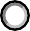 Web   Verbale   TelefonicaWeb   Verbale   TelefonicaWeb   Verbale   TelefonicaWeb   Verbale   TelefonicaWeb   Verbale   TelefonicaWeb   Verbale   TelefonicaWeb   Verbale   TelefonicaNumero caseInoltrata in dataper la quale:non ho ricevuto riscontronon ho ricevuto riscontronon ho ricevuto riscontronon ho ricevuto riscontronon ho ricevuto riscontronon ho ricevuto riscontronon ho ricevuto riscontronon ho ricevuto riscontronon ho ricevuto riscontrola risposta non era chiarala risposta non era chiara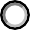 il caso non è stato risoltoil caso non è stato risoltoil caso non è stato risoltoil caso non è stato risoltoil caso non è stato risoltoil caso non è stato risoltoil caso non è stato risoltoil caso non è stato risoltoMotivo della richiestaDettaglioCONTRATTIComunicazioni relative alle vicende del contratto, quali il recesso, il cambio di intestazione (perfezionamento e costi di voltura e subentro), le eventuali modifiche unilaterali laddove consentite.MOROSITÀ E SOSPENSIONEComunicazioni relative alle procedure di morosità e all’eventuale riduzione di potenza, sospensione della fornitura e alla relativa riattivazione, interruzioni dell’alimentazione e cessazione amministrativa, nonché quelli sul Corrispettivo relativo a morosità pregresse (Cmor).FATTURAZIONEComunicazioni relative alla correttezza dei consumi e dei corrispettivi fatturati, all’autolettura, alla periodicità di fatturazione, inclusa la fattura di chiusura, all’effettuazione di pagamenti erimborsi.MISURAComunicazioni relative al funzionamento e alla sostituzione del misuratore (programmata o non programmata) o alla mancata effettuazione delle letture, incluso il malfunzionamento della telelettura, alle tempistiche e modalità di verifica del misuratore,alla ricostruzione dei consumi per malfunzionamento.CONNESSIONI, LAVORI E QUALITÀ TECNICAComunicazioni sulle tempistiche di esecuzione delle prestazioni (connessioni, attivazioni, spostamenti), sui costi indicati nei preventivi, sulla continuità del servizio e sui valori dellatensione o della pressione di fornitura, nonché attinenti alla sicurezza.MERCATOComunicazioni sulle modalità di conclusione dei nuovi contratti, reclami relativialle tempistiche dello switching e alle condizioni economiche proposte dal venditore in sede di offerta rispetto a quelle previste in contratto ed applicate.BONUS SOCIALEComunicazioni relative a mancate o ritardate validazione di domande da partedel distributore, tempi di erogazione, improprie cessazioni.QUALITÀ COMMERCIALEComunicazioni riguardanti il funzionamento del servizio clienti, nonché la corresponsione degli indennizzi previsti dalla regolazione per le attività di vendita e di distribuzioneALTROComunicazioni riguardanti fattispecie non riconducibili alle categorie precedenti/non competenza.